Event Planning Budget WorksheetEvent Planning Budget WorksheetEvent Planning Budget WorksheetEvent Planning Budget WorksheetEvent Planning Budget WorksheetEvent Planning Budget WorksheetEvent Planning Budget WorksheetEvent Planning Budget WorksheetEvent Planning Budget WorksheetEvent Planning Budget WorksheetSummary of Expenses and IncomeSummary of Expenses and IncomeSummary of Expenses and IncomeBudget SummaryBudget SummaryVenue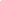 Total ExpensesTotal ExpensesRefreshments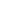 $57,200.00$57,200.00Program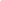 Total Actual IncomeTotal Actual IncomePromotion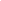 $66,000.00$66,000.00Miscellaneous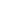 BalanceBalanceTotal Expenses$57,200.00$57,200.00$8,800.00$8,800.00Total Expenses$57,200.00$57,200.00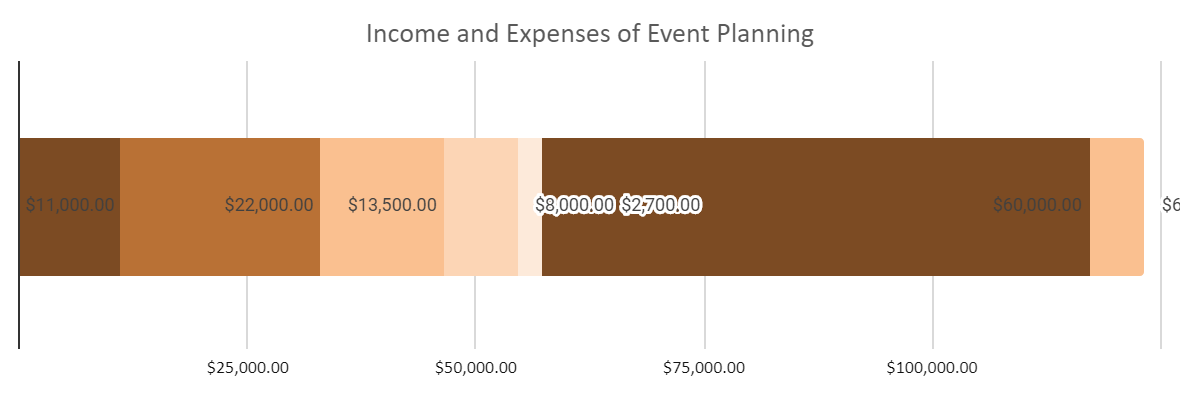 ExpensesExpensesExpensesExpensesExpensesExpensesExpensesExpensesExpensesExpensesCategoryCategoryCategoryCategoryCategoryCategoryCategoryCategoryAmountAmountVenueVenueVenueVenueVenueVenueVenueVenueRoom/Hall RentRoom/Hall RentRoom/Hall RentRoom/Hall RentRoom/Hall RentRoom/Hall RentRoom/Hall RentRoom/Hall Rent$2,000.00$2,000.00FurnitureFurnitureFurnitureFurnitureFurnitureFurnitureFurnitureFurniture$5,000.00$5,000.00Equipment’s (Speakers, Microphones, etc.)Equipment’s (Speakers, Microphones, etc.)Equipment’s (Speakers, Microphones, etc.)Equipment’s (Speakers, Microphones, etc.)Equipment’s (Speakers, Microphones, etc.)Equipment’s (Speakers, Microphones, etc.)Equipment’s (Speakers, Microphones, etc.)Equipment’s (Speakers, Microphones, etc.)$3,000.00$3,000.00DecorationsDecorationsDecorationsDecorationsDecorationsDecorationsDecorationsDecorations$1,000.00$1,000.00RefreshmentsRefreshmentsRefreshmentsRefreshmentsRefreshmentsRefreshmentsRefreshmentsRefreshmentsFoodFoodFoodFoodFoodFoodFoodFood$10,000.00$10,000.00DrinksDrinksDrinksDrinksDrinksDrinksDrinksDrinks$12,000.00$12,000.00ProgramProgramProgramProgramProgramProgramProgramProgramPresentersPresentersPresentersPresentersPresentersPresentersPresentersPresenters$5,000.00$5,000.00PerformersPerformersPerformersPerformersPerformersPerformersPerformersPerformers$5,000.00$5,000.00Presenter/Performer Travel ExpensesPresenter/Performer Travel ExpensesPresenter/Performer Travel ExpensesPresenter/Performer Travel ExpensesPresenter/Performer Travel ExpensesPresenter/Performer Travel ExpensesPresenter/Performer Travel ExpensesPresenter/Performer Travel Expenses$1,500.00$1,500.00Presenter/Performer AccommodationPresenter/Performer AccommodationPresenter/Performer AccommodationPresenter/Performer AccommodationPresenter/Performer AccommodationPresenter/Performer AccommodationPresenter/Performer AccommodationPresenter/Performer Accommodation$2,000.00$2,000.00PromotionPromotionPromotionPromotionPromotionPromotionPromotionPromotionPaid AdvertisingPaid AdvertisingPaid AdvertisingPaid AdvertisingPaid AdvertisingPaid AdvertisingPaid AdvertisingPaid Advertising$5,000.00$5,000.00Web DevelopmentWeb DevelopmentWeb DevelopmentWeb DevelopmentWeb DevelopmentWeb DevelopmentWeb DevelopmentWeb Development$2,000.00$2,000.00Special offers/giveawaysSpecial offers/giveawaysSpecial offers/giveawaysSpecial offers/giveawaysSpecial offers/giveawaysSpecial offers/giveawaysSpecial offers/giveawaysSpecial offers/giveaways$1,000.00$1,000.00MiscellaneousMiscellaneousMiscellaneousMiscellaneousMiscellaneousMiscellaneousMiscellaneousMiscellaneousName Tags/BudgetsName Tags/BudgetsName Tags/BudgetsName Tags/BudgetsName Tags/BudgetsName Tags/BudgetsName Tags/BudgetsName Tags/Budgets$1,100.00$1,100.00Printed agendas/programsPrinted agendas/programsPrinted agendas/programsPrinted agendas/programsPrinted agendas/programsPrinted agendas/programsPrinted agendas/programsPrinted agendas/programs$900.00$900.00Swag (Stickers, Posters, Keychains, etc.)Swag (Stickers, Posters, Keychains, etc.)Swag (Stickers, Posters, Keychains, etc.)Swag (Stickers, Posters, Keychains, etc.)Swag (Stickers, Posters, Keychains, etc.)Swag (Stickers, Posters, Keychains, etc.)Swag (Stickers, Posters, Keychains, etc.)Swag (Stickers, Posters, Keychains, etc.)$500.00$500.00Stationary/Pen/PencilsStationary/Pen/PencilsStationary/Pen/PencilsStationary/Pen/PencilsStationary/Pen/PencilsStationary/Pen/PencilsStationary/Pen/PencilsStationary/Pen/Pencils$200.00$200.00IncomeIncomeIncomeIncomeIncomeIncomeIncomeIncomeIncomeIncomeDescriptionDescriptionDescriptionQtyUnit PriceUnit PriceUnit PriceUnit PriceActual IncomeActual IncomeRegistrationsRegistrationsRegistrations200$300.00$300.00$300.00$300.00$60,000.00$60,000.00Sales (Audio and Video CDs)Sales (Audio and Video CDs)Sales (Audio and Video CDs)50$120.00$120.00$120.00$120.00$6,000.00$6,000.00